D E M E R S Comitetul sindical al _______________________________________________se adresează cu rugămintea de a elibera un bilet de tratament pentru 12 zile (cu compensarea a 50%) colaboratorului ______________________________________ funcția __________________, anul nașterii ________, IDNP __________________, la sanatoriul _______________________, de pe data de ______________________.În ultimii trei ani dl (dna) __________________ n-a beneficiat de bilet de tratament.Codul fiscal al instituției _________________________________Director						____________________L. Ș.Președinte						____________________L. Ș.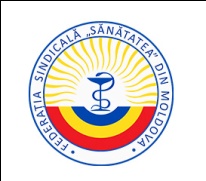 COMITETUL SINDICAL ALAfiliat la FEDERAȚIA SINDICALĂ „SĂNĂTATEA” DIN MOLDOVA Preşedinte: str. MD- REPUBLICA MOLDOVAtel.  Fax E-MAIL  office@sindsan.mdwww. Dlui Aurel Popovici,Președinte al Federației Sindicale „Sănătatea” din Moldovanr.                __  din_____                    .20   _nr.                __  din_____                    .20   _nr.                __  din_____                    .20   _nr.                __  din_____                    .20   _Dlui Aurel Popovici,Președinte al Federației Sindicale „Sănătatea” din Moldova